                                         2018法人和其他组织    1                 月报统一社会信用代码   青岛组织机构统一社会信用代码数据服务中心            2018年2月6日2018年1月新增法人和其他组织7137家；新增企业6986家，非商事主体151家，新增法人和其他组织以黄岛区最多，共1391家；其次为城阳区，共1117家；新增企业中，排名前二位的分别为批发和零售业（2288家），租赁和商务服务业（978家）目    录一、1月新增法人和其他组织概况--------------------------------1二、新增法人和其他组织的机构类型分布----------------------1三、新增法人和其他组织的行政区划分布----------------------2四、新增企业的规模结构分布-------------------------------------4五、新增法人和其他组织的行业分布----------------------------51.企业----------------------------------------------------------------------52.政府机构和社会组织-----------------------------------------6六、新增商事主体的经济类型分布-------------------------------7一、1月新增法人和其他组织概况2018年1月，我市新增法人和其他组织7137家，与去年同期相比，上升28.83%，较上月下降1.68%。具体如图1所示：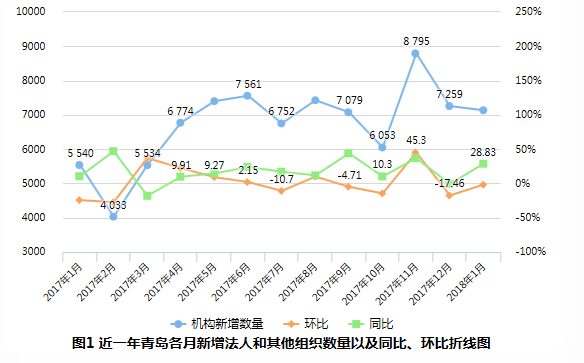 二、新增法人和其他组织的机构类型分布在2018年1月新增的7137家法人和其他组织中，企业新增6986家，占比97.88%，较上月下降1.51%，新增社会组织151家,较上月下降9.04% 。具体如表1所示：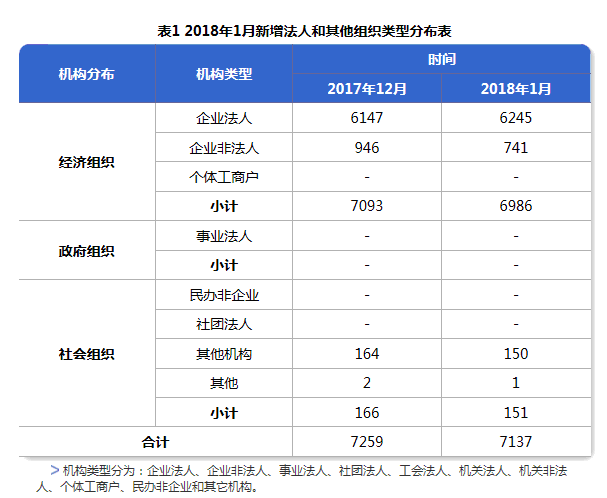 三、新增法人和其他组织的行政区划分布从行政区划分布来看，2018年1月新增法人和其他组织中，黄岛区数量最多，为1391家，占全市新增总数的19.49%；其次为城阳区，新增1117家，占15.65%；再次为市北区，新增905家，占12.68%。具体如图2所示：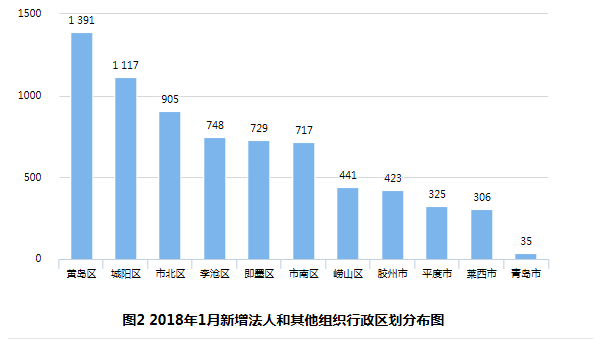 从图3可以看出，本月新增的企业主要集中于黄岛区、城阳区、市北区。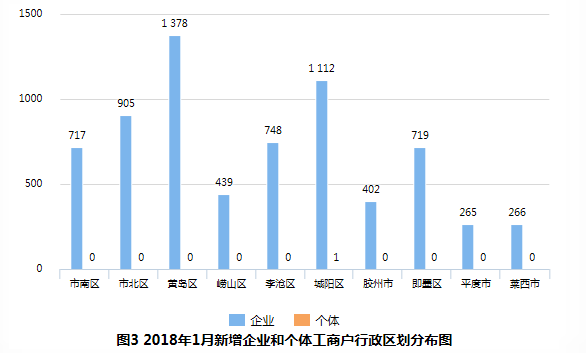 四、新增企业的规模结构分布2018年1月新增的企业中，小型企业数量占据绝对优势，达4566家，比重为65.36 %。其中黄岛区和城阳区最多，分别为796家和766家，占全市新增小型企业数量的17.43%和16.78%。新增大型及特大型企业主要分布在黄岛区（37家）和城阳区（9家），其数量分别占全市新增大型及特大型企业数量（90家）的41.11%和10%。具体如表2所示：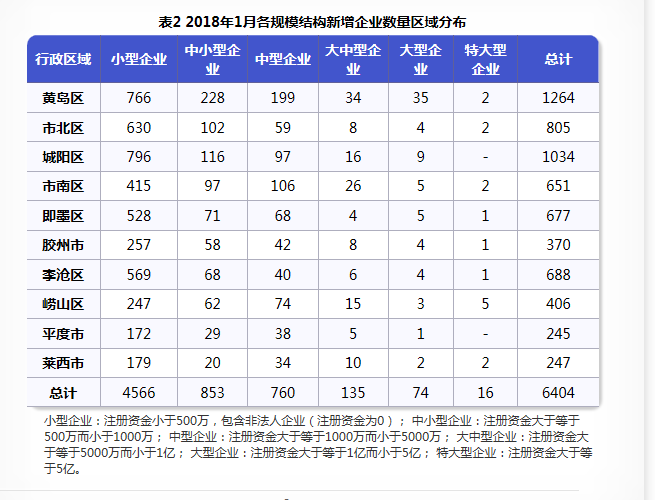 五、新增法人和其他组织的行业分布（一） 企业一个城市新增企业的行业分布情况 ，既反映了该市行业发展的特点与趋势，也反映了经济结构的调整与转变的过程。2018年1月，青岛市第一、第二和第三产业新增企业数量分别为0家、1243家和5088家，比例为0:19.63 :80.37。从注册资金来看，2018年1月第三产业的新增注册资金占比为84.02%；第二产业的新增注册资金占比15.98%。具体如图4.1-图4.2所示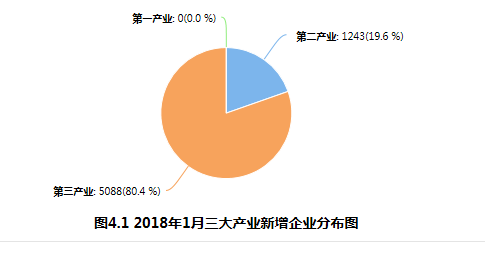 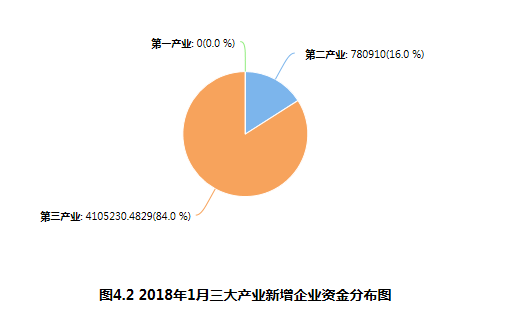 第三产业的新增企业中，批发和零售业占比最大，为44.97%，其次为租赁和商务服务业（19.24%），科学研究和技术服务业（8.75%）。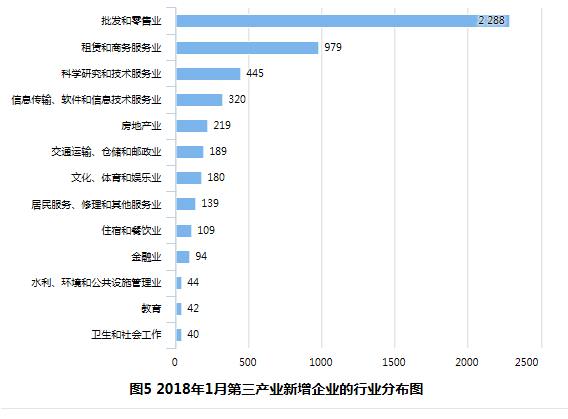 （二） 政府机构和社会组织从2018年1月新增政府机构和社会组织的经济行业分布来看，批发和零售业，建筑业占前两位，其数量分别是4家、1家，分别占80%、20%。六、新增商事主体的经济类型分布2018年1月新增的商事主体中，有限责任公司数量最多，为6701家，占总数的95.91%；其次为私营企业166家，外商企业67家 。具体如图6所示：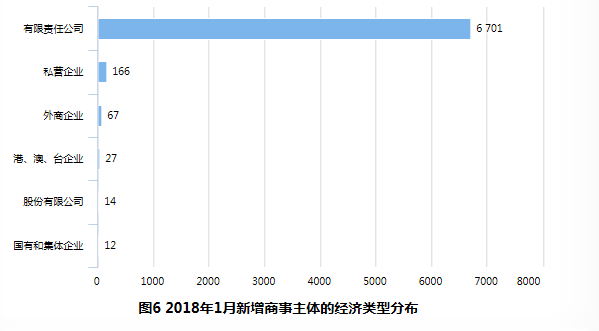 